                  КАРАР                                                             ПОСТАНОВЛЕНИЕ                            «21» март  2017 й.                        № 18                     «21»  марта  2017 г.               Этәй  ауылы	        с. ИтеевоОб утверждении порядка формирования, утверждения и веденияпланов закупок товаров, работ, услуг для обеспечения муниципальных нужд сельского поселения Итеевский сельсовет муниципального района Илишевский район Республики БашкортостанВ соответствии с частью 5 статьи 21 Федерального закона 5 апреля 2013 года №44-ФЗ «О контрактной системе в сфере закупок товаров, работ и услуг для обеспечения государственных и муниципальных нужд» п о с т а н о в л я ю:1.Утвердить прилагаемый Порядок формирования, утверждения и ведения плана закупок товаров, работ, услуг для обеспечения муниципальных нужд сельского поселения Итеевский сельсовет муниципального района Илишевский район Республики Башкортостан.2. Контроль за исполнением настоящего постановления оставляю за собой.3. Установить, что настоящее Постановление вступает в силу с 1 января 2017 года.Глава  сельского  поселения							     А.А. Багаув                                                                                                    Приложение                                                                                                    к постановлению главы                                                                                                    сельского поселения Итеевский                                                                                                     сельсовет муниципального                                                                                                     района Илишевский район                                                                                                    Республики Башкортостан                                                                                                    от «21» марта 2017 г. №18 ПОРЯДОКФОРМИРОВАНИЯ, УТВЕРЖДЕНИЯ И ВЕДЕНИЯ ПЛАНОВ ЗАКУПОК ТОВАРОВ, РАБОТ, УСЛУГ ДЛЯ ОБЕСПЕЧЕНИЯ МУНИЦИПАЛЬНЫХ НУЖД СЕЛЬСКОГО ПОСЕЛЕНИЯ ИТЕЕВСКИЙ СЕЛЬСОВЕТ МУНИЦИПАЛЬНОГО РАЙОНА ИЛИШЕВСКИЙ РАЙОН РЕСПУБЛИКИ БАШКОРТОСТАН1.	Настоящий Порядок устанавливает процедуру формирования, утверждения и ведения планов закупок товаров, работ, услуг для обеспечения муниципальных нужд сельского поселения Итеевский сельсовет муниципального района Илишевский район Республики Башкортостан в соответствии с Федеральным законом «О контрактной системе в сфере закупок товаров, работ, услуг для обеспечения государственных и муниципальных нужд» (далее соответственно - планы закупок, Федеральный закон).           2.	  Планы закупок утверждаются в течение 10 рабочих дней муниципальными заказчиками, действующими от имени сельского поселения Итеевский сельсовет муниципального района Илишевский район Республики Башкортостан (далее - муниципальные заказчики), - после доведения до соответствующего муниципального заказчика объема прав в денежном выражении на принятие и (или) исполнение обязательств в соответствии с бюджетным законодательством.3. Планы закупок формируются лицами, указанными в пункте 2 настоящего Порядка, на очередной финансовый год и плановый период в следующие сроки:а)	муниципальные заказчики в сроки, установленные получателями  средств бюджета сельского поселения Итеевский сельсовет муниципального района Илишевский район Республики Башкортостан (далее – получатели бюджетных средств):формируют планы закупок исходя из целей осуществления закупок, определенных с учетом положений статьи 13 Федерального закона, и представляют их не позднее 1 сентября текущего года получатели бюджетных средств для формирования на их основании в соответствии с бюджетным законодательством обоснований бюджетных ассигнований на осуществление закупок;корректируют при необходимости по согласованию с получателями бюджетных средств планы закупок в процессе составления проектов бюджетных смет и представления получателями бюджетных средств при составлении решения о бюджете сельского поселения Итеевский сельсовет муниципального района Илишевский район Республики Башкортостан на очередной финансовый год и плановый период обоснований бюджетных ассигнований на осуществление закупок в соответствии с бюджетным законодательством;уточняют при необходимости сформированные планы закупок, после их уточнения и доведения до муниципального заказчика объема прав в денежном выражении на принятие и (или) исполнение обязательств в соответствии с бюджетным законодательством утверждают в сроки, установленные пунктом 2 настоящего Порядка, сформированные планы закупок и уведомляют об этом получателя бюджетных средств;План закупок на очередной финансовый год и плановый период разрабатывается путем изменения параметров очередного года и первого года планового периода утвержденного плана закупок и добавления к ним параметров 2-го года планового периода.Планы закупок формируются на срок, на который составляется бюджет    сельского поселения Итеевский сельсовет муниципального    района    Илишевский   район    Республики    Башкортостан на очередной финансовый год и плановый период.6.	В планы закупок муниципальных заказчиков в соответствии с бюджетным законодательством включается информация о закупках, осуществление которых планируется по истечении планового периода. В этом случае информация вносится в планы закупок на весь срок планируемых закупок.7.	Муниципальные заказчики ведут планы закупок в соответствии с положениями Федерального закона и настоящего Порядка. Основаниями для внесения изменений в утвержденные планы закупок в случае необходимости являются:а)	приведение планов закупок в соответствие с утвержденными изменениями целей осуществления закупок, определенных с учетом положений статьи 13 Федерального закона и установленных в соответствии со статьей 19 Федерального закона требований к закупаемым товарам, работам, услугам (в том числе предельной цены товаров, работ, услуг) и нормативных затрат на обеспечение функций органов местного самоуправления,б)	приведение планов закупок в соответствие с решениями Совета муниципального района Илишевский район Республики Башкортостан о внесении изменений в решение о бюджете сельского поселения Итеевский сельсовет муниципального района Илишевский район Республики Башкортостан на текущий финансовый год и плановый период;в)	реализация федеральных законов, решений, поручений, указаний Президента Российской Федерации, решений, поручений Правительства Российской Федерации, законов Республики Башкортостан, решений, поручений Главы Республики Башкортостан и Правительства Республики Башкортостан, нормативных актов сельского поселения, решений, поручений Главы сельского поселения Итеевский сельсовет муниципального района Илишевский район Республики Башкортостан, которые приняты после утверждения планов закупок и не приводят к изменению объема бюджетных ассигнований, утвержденных решением Совета сельского поселения Итеевский сельсовет муниципального района Илишевский район Республики Башкортостан о бюджете сельского поселения Итеевский сельсовет муниципального района Илишевский район Республики Башкортостан на текущий финансовый год и плановый период; г)	реализация решения, принятого муниципальным заказчиком или юридическим лицом по итогам обязательного общественного обсуждения закупки;д)	использование в соответствии с законодательством экономии, полученной при осуществлении закупки;е)	выдача предписания органами контроля, определенными статьей 99 Федерального закона, в том числе об аннулировании процедуры определения поставщиков (подрядчиков, исполнителей).8.	В план закупок включается информация о закупках, извещение об   осуществлении   которых   планируется   разместить   либо   приглашение   принять участие в определении поставщика (подрядчика, исполнителя) которых планируется направить в установленных Федеральным законом случаях в очередном финансовом году и (или) плановом периоде, а также информация о закупках у единственного поставщика (подрядчика, исполнителя), контракты с которыми планируются к заключению в течение указанного периода.9.	План закупок представляет собой единый документ, форма которого включает:а)	полное наименование, местонахождение, телефон и адрес электронной почты муниципального заказчика, юридического лица, осуществляющего формирование, утверждение и ведение плана закупок;б)	идентификационный номер налогоплательщика;в)	код причины постановки на учет;г)	код по Общероссийскому классификатору территорий муниципальных образований;д)  код по Общероссийскому классификатору предприятий и организаций;е)	код по Общероссийскому классификатору организационно-правовых форм;ж)	в отношении плана закупок, содержащего информацию о закупках, осуществляемых в рамках переданных муниципальному бюджетному учреждению муниципального района Илишевский район Республики, муниципальному автономному учреждению муниципального района Илишевский район Республики, муниципальному унитарному предприятию муниципального района Илишевский район Республики администрацией муниципального района Илишевский район Республики своих полномочий муниципального заказчика по заключению и исполнению контрактов:полное наименование, местонахождение, телефон и адрес электронной почты такого учреждения, предприятия с указанием кода по Общероссийскому классификатору территорий муниципальных образований;з)	таблицу, включающую в том числе следующую информацию с учетом особенностей, предусмотренных пунктом 12 настоящего Порядка:идентификационный код закупки, сформированный в соответствии со статьей 23 Федерального закона;цель осуществления закупок в соответствии со статьей 13 Федерального закона. При этом в план закупок включается наименование мероприятия муниципальной программы муниципального района Илишевский район Республики   (в   том   числе   республиканской   целевой   программы,   иного документа стратегического и программно-целевого планирования муниципального района Илишевский район Республики) с указанием соответствующего ожидаемого результата реализации такого мероприятия либо наименование функций органов местного самоуправления, не предусмотренных указанными программами;наименование объекта и (или) объектов закупок;планируемый год размещения извещения об осуществлении закупок или приглашения принять участие в определении поставщика (подрядчика, исполнителя) либо заключения контракта с единственным поставщиком (подрядчиком, исполнителем);объем финансового обеспечения (планируемые платежи) для осуществления закупок на соответствующий финансовый год;сроки (периодичность) осуществления планируемых закупок. При этом указывается срок (сроки) поставки товаров, выполнения работ, оказания услуг на квартал, год (периодичность поставки товаров, выполнения работ, оказания услуг - еженедельно, 2 раза в месяц, ежемесячно, ежеквартально, один раз в полгода, один раз в год и др.);сведения о закупках (да или нет), которые по причине их технической и (или) технологической сложности, инновационного, высокотехнологичного или специализированного характера способны поставить, выполнить, оказать только поставщики (подрядчики, исполнители), имеющие необходимый уровень квалификации, а также которые предназначены для проведения научных исследований, экспериментов, изысканий, проектных работ (в том числе архитектурно-строительного проектирования);сведения об обязательном общественном обсуждении закупок (да или нет) в соответствии со статьей 20 Федерального закона;дата, содержание и обоснование вносимых в план закупок изменений;и) дату утверждения плана закупок, фамилию, имя, отчество (при наличии) лица, являющегося ответственным исполнителем плана закупок, должность, фамилию, имя, отчество (при наличии) лица, утвердившего план закупок;к) приложения, содержащие обоснования в отношении каждого объекта или объектов закупок, подготовленные в порядке, установленном Правительством Российской Федерации в соответствии с частью 7 статьи 18 Федерального закона.10.	Форма плана закупок включает следующие дополнительные сведения:код бюджетной и аналитической классификации расходов;код объекта республиканской адресной инвестиционной программы или территориального заказа по содержанию, ремонту, капитальному ремонту, строительству и реконструкции автомобильных дорог общего пользования регионального и межмуниципального значения и автомобильных дорог общего пользования местного значения - по закупкам, осуществляемым в рамках реализации указанных программы или территориального заказа.11.	Информация   о   закупках,   которые   планируется   осуществлять в соответствии с пунктом 7 части 2 статьи 83 и пунктами 4, 5, 26, 33 части 1 статьи 93 Федерального закона, указывается в плане закупок одной строкой по каждому включенному в состав идентификационного кода закупки коду  бюджетной классификации Российской Федерации в размере годового объема финансового обеспечения в отношении каждого из следующих объектов закупки:а)	лекарственные препараты;б)	товары, работы или услуги на сумму, не превышающую 100 тыс. рублей (в случае заключения заказчиком контракта в соответствии с пунктом 4 части 1 статьи 93 Федерального закона);в)	товары, работы или услуги на сумму, не превышающую 400 тыс. рублей (в случае заключения заказчиком контракта в соответствии с пунктом 5 части 1 статьи 93 Федерального закона);г)	услуги, связанные с направлением работника в служебную командировку, а также услуги, связанные с участием в проведении фестивалей, концертов, представлений и подобных культурных мероприятий (в том числе гастролей) на основании приглашений на посещение указанных мероприятий (в случае заключения заказчиком контракта в соответствии с пунктом 26 части 1 статьи 93 Федерального закона);д)	преподавательские услуги, оказываемые физическими лицами;е)	услуги экскурсовода (гида), оказываемые физическими лицами.12. В плане закупок отдельной строкой указывается общий объем финансового обеспечения, предусмотренный для осуществления закупок в текущем финансовом году, плановом периоде и в последующие годы (в случае, если закупки планируется осуществить по истечении планового периода).13.   Форма  плана  закупок  товаров,   работ,   услуг  для   обеспечения муниципальных    нужд    сельского поселения Итеевский сельсовет муниципального    района   Илишевский  район Республики Башкортостан на 2017	финансовый год и на плановый период 2018 и 2019 годов с учетом    дополнительных    сведений    приведена в Приложении к настоящему Порядку.Управляющий делами                                                                            Л.М. ХаковаБАШКОРТОСТАН РЕСПУБЛИКАҺЫИЛЕШ РАЙОНЫ МУНИЦИПАЛЬРАЙОНЫНЫҢ ЭТӘЙ АУЫЛ СОВЕТЫАУЫЛ  БИЛӘМӘҺЕ ХАКИМИӘТЕ(Башортостан РеспубликаҺыилеш районыныҢЭТӘЙ  ауыл БИЛӘМӘҺе ХАКИМИЯТЕ)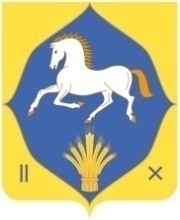       АДМИНИСТРАЦИЯ СЕЛЬСКОГО                ПОСЕЛЕНИЯ  ИТЕЕВСКИЙ           СЕЛЬСОВЕТ МУНИЦИПАЛЬНОГО        РАЙОНА ИЛИШЕВСКИЙ РАЙОН             РЕСПУБЛИКИ БАШКОРТОСТАН       (АДМИНИСТРАЦИЯ ИТЕЕВСКОГО    СЕЛЬСОВЕТА ИЛИШЕВСКИЙ РАЙОН       РЕСПУБЛИКИ БАШКОРТОСТАН)